	Općina Punat, Jedinstveni upravni odjel, OIB: 59398328383, na temelju članka 26. Pravilnika o financiranju programa, projekata i javnih potreba sredstvima proračuna Općine Punat („Službene novine Primorsko-goranske županije“ broj 1/16) i Ovlaštenja općinskog načelnika KLASA:230-02/22-01/44, URBROJ:2170-31-02/1-23-22, donosiODLUKUo programima ili projektima kojima su odobrena financijska sredstvaČlanak 1.	Na temelju provedenog Javnog natječaja za financiranje programa i projekata od interesa za opće dobro koje provode udruge u 2023. godini, Povjerenstvo za ocjenjivanje prijavljenih programa i projekata u postupku ocjenjivanja prijavljenih programa i projekata utvrdilo je prijedlog za odobravanje financijskih sredstava za prijavljene programe i projekte prema prioritetnim područjima.Članak 2.Uzimajući u obzir sve činjenice i prijedlog Povjerenstva za ocjenjivanje prijavljenih programa i projekata, financijska sredstva odobravaju se programima i projektima kako slijedi:PROGRAMI JAVNIH POTREBA U SPORTUPROGRAMI CIVILNOG DRUŠTVAČlanak 3.	Udruge kojma je odobreno samo djelomično financiranje programa ili projekta dužne su prije potpisivanja ugovora o financiranju dostaviti izmijenjeni Obrazac proračuna programa/projekta s navedenim troškovima do visine odobrenog iznosa.   Članak 4.Udrugama se može na njihov zahtjev, kojeg su dužni podnijeti u roku od osam dana od dana primitka ove Odluke, omogućiti uvid u ocjenu njihovog programa ili projekta uz pravo Općine Punat da zaštiti tajnost podataka o osobama koje su ocjenjivale program ili projekt. Zahtjev za uvidom u ocjenu programa ili projekta ne smatra se prigovorom.Članak 5.Udruge imaju pravo podnijeti prigovor isključivo na natječajni postupak te eventualno bodovanje nekog kriterija s 0 bodova.Prigovor se podnosi Jedinstvenom upravnom odjelu Općine Punat u pisanom obliku u roku od 8 dana od dana dostave ove Odluke te o njemu odlučuje Povjerenstvo za odlučivanje o prigovorima.Konačnu odluku po prigovoru, uzimajući u obzir mišljenje Povjerenstva za odlučivanje o prigovorima, donosi načelnik Općine Punat.Prigovor, u pravilu, ne odgađa izvršenje Odluke i daljnju provedbu natječajnog postupka.Prigovor se ne može podnijeti na odluku o visini dodijeljenih sredstava.Članak 6.Ova Odluka stupa na snagu danom donošenja.PROČELNICAIvana Svetec Rupčić, dipl.iur.,v.r.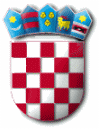 R E P U B L I K A   H R V A T S K APRIMORSKO – GORANSKA ŽUPANIJAOPĆINA PUNATJEDINSTVENI UPRAVNI ODJELKLASA: 230-02/22-01/44URBROJ: 2170-31-03/8-23-24Punat, 24. ožujka 2023. godineRED.BR.Naziv udrugeNaziv programa/projektaOdobreni iznos(EUR)1.Malonogometni klub PunatSportske aktivnosti - mali nogomet3.500,002.Jaht klub „Punat“Škola jedrenja 2023.850,003.Jaht klub „Punat“Kup Košljun700,004.Jaht klub „Punat“37. CROATIA CUP - međunarodna jedriličarska regata700,00RED.BR.Naziv udrugeNaziv programa/projektaOdobreni iznos(EUR)1.Srcem za PunatRadionice robotike i 3D modeliranja2.400,002.Srcem za PunatSrcem za djecu 2023700,003.Srcem za PunatAkcija čišćenja okoliša700,00